Краткие правила игры «Бадминтон»Для парной игры используется площадка размером 13,4 (6,7) на 6,10 метров. Высота сетки 1,55 метра. На расстоянии 1,98 метра от сетки находится линия подачи. Между линией подачи и задней линией находится зона подачи. Центральная линия разделяет зону подачи на правую и левую зоны. Игроки подающей стороны должны подавать со своего правого поля подачи, когда подающая сторона не имеет очков или имеет четное количество очков в этом гейме. Игроки подающей стороны должны подавать со своего левого поля подачи, когда подающая сторона имеет нечетное количество очков в этом гейме. Подавать надо в расположенное по диагонали поле; нельзя наступать на линии, ограничивающие поле подачи; нельзя двигаться и отрывать ноги от земли; в момент удара при подаче волан должен находиться ниже уровня талии, а стержень ракетки должен быть направлен вниз.Принимать должен исключительно спортсмен, стоящий по диагонали от подающего, но после его приёма уже нет очерёдности - бить по волану может любой игрок команды, тот, которому удобней; если подающая команда выиграла очко, продолжает подавать тот же игрок, но уже из другой зоны подачи, а расстановка игроков принимающей команды не меняется до тех пор, пока они не выиграют очко на своей подаче. Во время подачи, партнеры подающего и принимающего могут занимать любые позиции, не перекрывающие видимость принимающему или подающему противоположной стороны.Игра ведётся до 21 очка; при счёте 20:20 игра продолжается до превосходства одной из сторон в 2 очка либо до 30 (сторона, первой набравшая 30 очков, выигрывает).  Любой игрок стороны, выигравшей гейм, может подавать первым в следующем гейме, также как любой игрок проигравшей стороны может принимать первым.В любой игре право подавать переходит последовательно:- от начального подающего, который начал игру с правого поля подачи;- к партнеру начально принимающего;- к партнеру первого подававшего;- к первому принявшему и т.д.Нарушения:1) во время игры волан:- падает вне пределов корта;- пролетит сквозь сетку или под ней;- не перелетит через сетку;- коснется потолка или стен зала;- коснется тела или одежды игрока или- будет пойман и задержан на ракетке, а затем брошен при совершении удара;- будет отбит дважды последовательно одним и тем же игроком двумя ударами;- будет отбит игроком и его партнером последовательно. 2) во время игры, игрок:- коснется сетки или стоек ракеткой, телом или одеждой;- вторгнется на сторону соперника поверх сетки ракеткой или телом (бьющий, однако, может сопровождать волан ракеткой над сеткой в направлении удара, если первоначальный контакт ракетки с воланом был на стороне бьющего);- мешает сопернику, т.е. блокирует его ракеткой или телом при совершении им удара по волану, находящемуся выше уровня сетки;- намеренно отвлекает соперника любыми действиями, например, выкриками или жестами; Спорный должен быть назначен, если:- при подаче одновременно нарушат правила подающий и принимающий;- волан, пролетев над сеткой, застрянет в ней;- волан разрушится, и головка отделится от остальной части волана.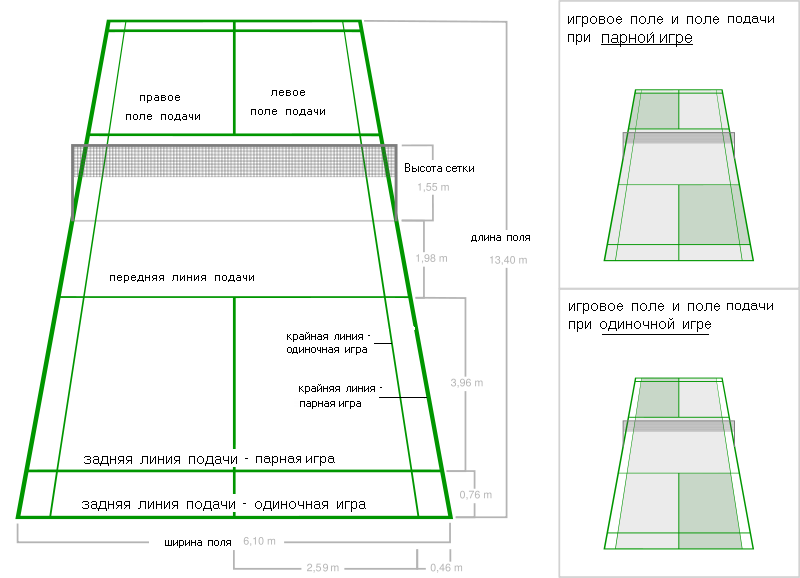 